Сумська міська радаVІІІ СКЛИКАННЯ    СЕСІЯРІШЕННЯвід                   2024 року №       -МРм. СумиРозглянувши звернення громадянина, розроблену та надану технічну документацію  із землеустрою щодо встановлення (відновлення) меж земельної ділянки в натурі (на місцевості), відповідно до статей 12, 40, 79-1, 116, частин першої, другої статті 118, 120, 121, 122, пункту 5 частини п’ятої статті 186 Земельного кодексу України, статті 55 Закону України «Про землеустрій», частини четвертої статті 15 Закону України «Про доступ до публічної інформації», враховуючи рекомендації постійної комісії з питань архітектури, містобудування, регулювання земельних відносин, природокористування та екології Сумської міської ради (протокол від 20 лютого 2024 року № 79), керуючись пунктом 34 частини першої статті 26 Закону України «Про місцеве самоврядування в Україні», Сумська міська радаВИРІШИЛА:Затвердити технічну документацію із землеустрою щодо встановлення (відновлення) меж земельної ділянки в натурі (на місцевості) та надати у власність земельну ділянку громадянину, яка знаходяться у нього в користуванні, для будівництва і обслуговування житлового будинку, господарських будівель і споруд згідно з додатком.Секретар Сумської міської ради 					        Артем КОБЗАРВиконавець: Клименко ЮрійІніціатор розгляду питання –– постійна комісія з питань архітектури, містобудування, регулювання земельних відносин, природокористування та екології Сумської міської ради Проєкт рішення підготовлено Департаментом забезпечення ресурсних платежів Сумської міської радиДоповідач – Клименко ЮрійДодаток до рішення Сумської міської ради «Про надання у власність Беспалому Володимиру Миколайовичу земельної ділянки, яка знаходиться у нього в користуванні (під  домоволодінням)від              2024 року №       -МРСПИСОКгромадян, яким надаються у власність земельні ділянки для будівництва і обслуговування житлового будинку, господарських будівель і споруд за рахунок земель житлової та громадської забудови Сумської міської ради		Секретар сумської міської ради												                 Артем КОБЗАРВиконавець: Клименко Юрій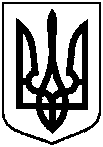 Проєктоприлюднено «__»_________2024 р.Про надання у власність Беспалому Володимиру Миколайовичу земельної ділянки, яка знаходиться у нього в користуванні (під  домоволодінням) № з/пПрізвище, ім’я, по батькові реєстраційний номер облікової картки платника податків або серія та номер паспортуАдреса земельної ділянки,кадастровий номерПлоща згідно з    обміром,гаПередається у власність, га№ з/пПрізвище, ім’я, по батькові реєстраційний номер облікової картки платника податків або серія та номер паспортуАдреса земельної ділянки,кадастровий номерПлоща згідно з    обміром,гаПередається у власність, га№ з/пПрізвище, ім’я, по батькові реєстраційний номер облікової картки платника податків або серія та номер паспортуАдреса земельної ділянки,кадастровий номерПлоща згідно з    обміром,гаПередається у власність, га123451.Беспалий Володимир Миколайович,вул. Соснова, 29с. Пушкарівка5924781500:07:002:01250,16600,1660